CANLLAW ATHRO:  Dewis Teitl ar gyfer eich Project Unigol 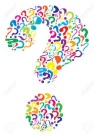 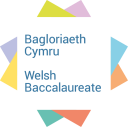 . Dalier sylw: Os na allwch chi ddod o hyd i wybodaeth / ymchwil yng Ngham 2, ewch yn ôl i Gam 1 a newid eich cwestiwn!  Eich isbenawdau: Estyniad: Edrychwch ar wefannau posib y gallech eu defnyddio ar gyfer eich project. Sicrhewch eich bod yn gwirio’r gwefannau yn erbyn canllaw RURU. Cam 1: Cofnodwch yma deitl posib A yw astudio Lefel A yn fantais ar gyfer y dyfodol?  Cam 2: Defnyddiwch y We i weld a oes yna ymchwil / gwybodaeth a allai eich helpu i ateb eich teitl. Cyn symud ymlaen at Gam 3, gwiriwch efo eich athro – ydi o/hi’n cytuno?   Mathau o Wybodaeth / Ymchwil: Pynciau gradd poblogaidd Rhesymau dros fynd i brifysgol Pa swyddi sy’n gofyn am radd? Dyled Manteision mynd i Brifysgol Cam 3  Fel rhan o’ch ymchwiliad, bydd angen i chi edrych ar feysydd penodol fel ffocws i’ch ymchwil (gelwir y rhain yn isbenawdau). Bydd creu isbenawdau yn eich helpu i gofnodi eich casgliad i ateb eich teitl. Penderfynwch ar 5 isbennawd y gallwch eu defnyddio yn eich project Dyma enghraifft Cwestiwn:  A yw astudio ar gyfer Lefel A yn fantais ar gyfer eich dyfodol? Isbenawdau Posib:  Cyfraddau graddio Holiaduron Alumni (beth mae pobl yn wneud ar ôl graddio) Pa swyddi sy’n gofyn am radd Faint mae pobl sydd â gradd yn ennill ar gyfartaledd  Faint mae pobl nad oes ganddynt radd yn ennill ar gyfartaledd Cyfradd Prentisiaethau Faint yw dyled myfyrwyr ar gyfartaledd?  Beth yw manteision / anfanteision cael gradd? Cam 4: Atebwch y cwestiynau a ganlyn: Cam 4: Atebwch y cwestiynau a ganlyn: Pam wnaethoch chi ddewis y teitl hwn? Rwyf wedi dewis y teitl hwn i weld a ddylwn i astudio am radd oherwydd nad ydw i am fynd i ormod o ddyled ac rwyf am wybod a allaf i gael swydd sy’n talu’n well drwy fynd i Brifysgol Beth yw pwrpas y teitl? (y rheswm) Mae’r ymchwiliad hwn yn caniatáu i mi ystyried fy nyheadau ar gyfer y dyfodol o ran gyrfa ac i ddeall a ddylwn i astudio am radd. Mae hefyd yn cynnig rhyw syniad o’r hyn mae astudio am radd yn ei olygu o ran cael swydd sy’n talu yn dda neu a ddylwn i ystyried gwneud prentisiaeth. Sut fyddai hyn yn eich helpu gyda’ch dyheadau ar gyfer y dyfodol o ran eich gyrfa? Bydd hyn yn fy helpu i benderfynu p’un a ddylwn i astudio am radd neu ymgeisio am brentisiaeth. Rwyf dal yn uchelgeisiol felly bydd yr ymchwiliad hwn yn fy helpu i ddeall manteision ac anfanteision mynd i brifysgol. Gwefan Gyda pha isbennawd fydd hyn o gymorth i chi? http://collegelife.about.com/od/academiclife/a/10ReasonstoGetADegree.htm Manteision mynd i Brifysgol  http://www.telegraph.co.uk/education/universityeducation/10146038/Graduate-jobs-top-12-degree-subjects-for-getting-a-job.html Pa fathau o swyddi sy’n gofyn am radd 